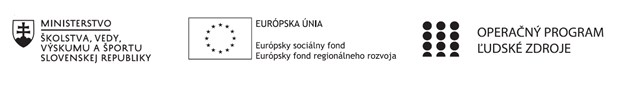 Správa o činnosti pedagogického klubu Príloha:Prezenčná listina zo stretnutia pedagogického klubuPokyny k vyplneniu Správy o činnosti pedagogického klubu:Prijímateľ vypracuje správu ku každému stretnutiu pedagogického klubu samostatne. Prílohou správy je prezenčná listina účastníkov stretnutia pedagogického klubu. V riadku Prioritná os – VzdelávanieV riadku špecifický cieľ – uvedie sa v zmysle zmluvy o poskytnutí nenávratného finančného príspevku (ďalej len "zmluva o NFP")V riadku Prijímateľ -  uvedie sa názov prijímateľa podľa zmluvy o poskytnutí nenávratného finančného príspevku V riadku Názov projektu -  uvedie sa úplný názov projektu podľa zmluvy NFP, nepoužíva sa skrátený názov projektu V riadku Kód projektu ITMS2014+ - uvedie sa kód projektu podľa zmluvy NFPV riadku Názov pedagogického klubu (ďalej aj „klub“) – uvedie sa  názov klubu V riadku Dátum stretnutia/zasadnutia klubu -  uvedie sa aktuálny dátum stretnutia daného klubu učiteľov, ktorý je totožný s dátumom na prezenčnej listineV riadku Miesto stretnutia  pedagogického klubu - uvedie sa miesto stretnutia daného klubu učiteľov, ktorý je totožný s miestom konania na prezenčnej listineV riadku Meno koordinátora pedagogického klubu – uvedie sa celé meno a priezvisko koordinátora klubuV riadku Odkaz na webové sídlo zverejnenej správy – uvedie sa odkaz / link na webovú stránku, kde je správa zverejnenáV riadku  Manažérske zhrnutie – uvedú sa kľúčové slová a stručné zhrnutie stretnutia klubuV riadku Hlavné body, témy stretnutia, zhrnutie priebehu stretnutia -  uvedú sa v bodoch hlavné témy, ktoré boli predmetom stretnutia. Zároveň sa stručne a výstižne popíše priebeh stretnutia klubuV riadku Závery o odporúčania –  uvedú sa závery a odporúčania k témam, ktoré boli predmetom stretnutia V riadku Vypracoval – uvedie sa celé meno a priezvisko osoby, ktorá správu o činnosti vypracovala  V riadku Dátum – uvedie sa dátum vypracovania správy o činnostiV riadku Podpis – osoba, ktorá správu o činnosti vypracovala sa vlastnoručne   podpíšeV riadku Schválil - uvedie sa celé meno a priezvisko osoby, ktorá správu schválila (koordinátor klubu/vedúci klubu učiteľov) V riadku Dátum – uvedie sa dátum schválenia správy o činnostiV riadku Podpis – osoba, ktorá správu o činnosti schválila sa vlastnoručne podpíše.Príloha správy o činnosti pedagogického klubu                                                                                             PREZENČNÁ LISTINAMiesto konania stretnutia:  SSOŠ ELBA Smetanova 2 PrešovDátum konania stretnutia: 4. máj 2022Trvanie stretnutia: od 14,00 hod.	do 17,00 hod.	Zoznam účastníkov/členov pedagogického klubu:Meno prizvaných odborníkov/iných účastníkov, ktorí nie sú členmi pedagogického klubu  a podpis/y:Prioritná osVzdelávanieŠpecifický cieľ1.2.1 Zvýšiť kvalitu odborného vzdelávania a prípravy reflektujúc potreby trhu prácePrijímateľSúkromná stredná odborná škola – ELBA, Smetanová 2, PrešovNázov projektuVzdelávanie 4.0 – prepojenie teórie s praxouKód projektu  ITMS2014+312011ADL9Názov pedagogického klubu Pedagogický klub „podnikavý človek“ – aktívny občan, prierezové témyDátum stretnutia  pedagogického klubu4. mája 2022Miesto stretnutia  pedagogického klubuSSOŠ ELBA Prešov Smetanova 2Meno koordinátora pedagogického klubuIng. Valéria JurčováOdkaz na webové sídlo zverejnenej správyhttps://ssoselba.edupage.org/a/pedagogicky-klub-c-2?eqa=dGV4dD10ZXh0L3RleHQzNCZzdWJwYWdlPTE%3DManažérske zhrnutie:Cieľom stretnutia nášho klubu bola diskusia a zdieľanie názorov na implementáciu Pro-klientskeho prístupu a rozvoj komunikačných zručností v rámci pedagogického procesu ako súčasť efektívnej stratégie vyučovania. Súčasťou diskusie bol aj dialóg k téme rozvoja kritického myslenia. Na záver stretnutia sme tvorili pedagogické odporúčanie.Kľúčové slová: Individualizácia, diskusia, pro-klientský prístup, kritické myslenieHlavné body, témy stretnutia, zhrnutie priebehu stretnutia: Hlavné body:Analýza odborných zdrojov.Diskusia.Zdieľanie názorov.Záver.Témy: Vzdelávanie 4.0, Prepojenie teórie s praxou.Program stretnutia:Práca s textom  a možnosti rovesníckeho  učenia.Riadená diskusia.Výmena názorov – komunikačný semafor.Záver a tvorba pedagogického odporúčania.Závery a odporúčania:Jednou z najefektívnejších stratégií vyučovania je diskusia a dialóg. Zaoberali sme sa implementáciou týchto stratégií do edukácie.Zdieľali sme naše OPS:Diskusia je dôležitá z týchto dôvodov : Umožňuje nám formulovanie názoru, tvrdenia. Šírime informácie medzi ľuďmi. Je to zdroj poznania. Učí nás byť kreatívnymi. Vytvára obraz o nás samotných. Musí však prebiehať na určitej úrovni a riadiť sa pravidlami. Umenie správne diskutovať, neznamená „odstaviť“ spoločníka v diskusii argumentmi, ale naopak spoločne s partnerom v diskusii objaviť pravdivé, alebo aspoň konsenzu prijateľné tvrdenie- prípadne veľmi senzitívne upozorniť na možné (ako sa to nám zdá) chyby. Snažíme sa tiež správne pýtať. Znamená to, že sa vyhýbame otázkam, ktoré sú vlastne inštrukcie. Inštrukcie nie sú spôsobom ako rozvíjať kritické myslenie a kreativitu žiaka. Vhodné sú konštruktívne otázky, ktoré sa spájajú sotváraním nových možností a prinášajú viac spôsobov riešenia problému. V bežnej konverzácií sa takmer nevyskytujú. Aktivita č. 1: Napíšte pravidlá správne prebiehajúcej diskusie.
Uvádzame žiacké ukážky definovania východiska diskusie: Mali by sme si stanoviť určitú pravdu - východisko, ktoré je prijateľné pre každého účastníka diskusie, pričom k východisku by sme sa nevracali - to by bol náš " oporný múr", ktorý by predstavoval záruku, že hľadáme spoločné riešenie, nejde nám o presadenie sa osobne jeden nad druhým, ale hľadáme riešenie úlohy. Mali by sme kritizovať vždy len názor, argument diskutujúceho. Ak sa nám nedarí nájsť riešenie, vrátime sa k diskusii neskôr. Preverujeme si zdroje informácií, neodvolávame sa na anonymné vyjadrenia. Vyjadrujeme sa jednoducho - k problému. Opisom nesúvisiacich tém, sa nedostaneme k riešeniu našej úlohy. Ukážka č.2: 1. Do diskusie vstupujem vtedy, keď som ochotný pripustiť zmenu svojho názoru na problém, ktorý riešime. 2. Ak zistím, že môj argument nie je správny, prikloním sa k argumentom, ktoré sú podložené dôkazom 3. Do diskusie nevnášam nové otázky a problémy, pokiaľ sme nevyriešili pôvodný problém. 4. Nekritizujem človeka, kritizujem názor. Aktivita č. 2:
Nájdi najznámejšie „argumentačné klamy“ používané v diskusii.
Žiaci pracovali v tímoch. Vyhľadávali a analyzovali rečnícke triky. Nájdené rečnícke triky: Kto ma nepodporí, je môj nepriateľ ! (Falošná dilema) Môj názor je terčom kritiky, tak ako to bolo aj u Galilea a predsa mal pravdu. (Galileovský syndróm) Geocentrická hypotéza pretrvávala storočia. (Argument historický) Keď tomu verí toľko ľudí, musí to byť pravda. (Argument veľkého počtu) Musí to byť pravda, videl som to! (Argument osobnej skúsenosti) Musí to byť pravda, veď to povedal sám X.Y.! (Argument autority) Odporúčame vyššie uvedené skúsenosti k implementácii do pedagogického procesu.Vypracoval (meno, priezvisko)Ing. Valéria JurčováDátum4.máj 2022PodpisSchválil (meno, priezvisko)Mgr. Romana Birošová, MBADátum5.máj 2022PodpisPrioritná os:VzdelávanieŠpecifický cieľ:1.2.1. Zvýšiť kvalitu odborného vzdelávania a prípravy reflektujúc potreby trhu prácePrijímateľ:Súkromná stredná odborná škola ELBA Smetanova 2080 05 PrešovNázov projektu:Vzdelávanie 4.0 – prepojenie teórie s praxouKód ITMS projektu:312010ADL9Názov pedagogického klubu:Pedagogický klub „podnikavý človek“ – aktívny občan, prierezové témyč.Meno a priezviskoPodpisInštitúcia1.Miriam BezegováSSOŠ ELBA Smetanova 2 Prešov2.Valéria JurčováSSOŠ ELBA Smetanova 2 Prešov3.Ľudmila LendackáSSOŠ ELBA Smetanova 2 Prešov4.Iryna LeshkoSSOŠ ELBA Smetanova 2 Prešov5.Daniela MitaľováSSOŠ ELBA Smetanova 2 Prešov6.Eduardo SosaSSOŠ ELBA Smetanova 2 Prešovč.Meno a priezviskoPodpisInštitúcia